“不忘初心 牢记使命”党规党纪知识竞赛活动方案为进一步学习贯彻落实十九大精神，全面从严治党，提高我校党员干部的党规党纪意识，不断营造廉洁自律、风清气正的良好氛围，特开展本次活动。一、组织机构组长：陈贵锋副组长：董佩玲组员：白雪松、马爽、许莉二、参加人员长春医学高等专科学校全体党员三、竞赛办法以蓝墨云班课APP平台为依托，开设“党规党纪知识竞赛”专班，开展学习培训和知识竞赛，本次知识竞赛分为两个阶段：第一阶段，理论学习阶段。时间：2017年11月14日-2017年11月17日，学习方式：线上自主学习。每位党员需下载蓝墨云班课APP软件并加入到“党规党纪知识竞赛”蓝墨云班课的班级中（邀请码：159264），自主学习《中国共产党十九大报告》、《党规党纪应知应会100题》、《中国共产党纪律处分条例》、《中国共产党廉洁自律条例》等内容。第二阶段，比赛阶段。本次知识竞赛共分为五次比赛。每次答题时间为20分钟，每次20题，满分为100分，五次比赛共计100题。题目全部为客观题，题型为单选和多选。根据蓝墨云班课的测试记录，以分数高低为标准。分数相同的情况下，以答题时间最快的为胜。四、比赛时间2017年11月22日   中午12：10-12:302017年11月29日   中午12：10-12:302017年12月6日    中午12：10-12:302017年12月13日   中午12：10-12:302017年12月20日   中午12：10-12:30五、优胜评比及奖励方式评比方式个人奖项依据每人五次竞赛成绩总和进行排名，依次确定一、二、三等奖。优秀集体奖项以各党总支党员个人获奖等级、人数为依据，进行加权求和计算。个人一等奖、二等奖、三等奖加权系数分别为3分、2分、1分。各党总支每次参赛率均须达到80%以上，才具备评定优秀集体奖资格。名额分配一等奖7名，二等奖10名，三等奖13名，优秀集体奖2个（以党总支为单位）。结果运用个人获奖成绩将视实际情况在评优、晋职、晋级中作为参考。奖励方式对于获奖集体和个人，给予适当精神奖励和物质奖励。5.本次竞赛活动作为“不忘初心 牢记使命”主题教育的内容，各党总支要高度重视，组织党员积极参与。六、注意事项及要求1.每次竞赛日中午11:30之前，全体党员需准时进入蓝墨云班课—党规党纪知识竞赛。2.蓝墨云班课加入、学习、竞赛流程详见附件。附件：蓝墨云班课加入、学习、竞赛流程图附件：蓝墨云班课加入、学习、竞赛流程图加入蓝墨云班课1.在手机应用市场中下载蓝墨云班课软件2.点击云班课右下角“注册蓝墨账号”一栏，注册后登陆进入蓝墨云班课。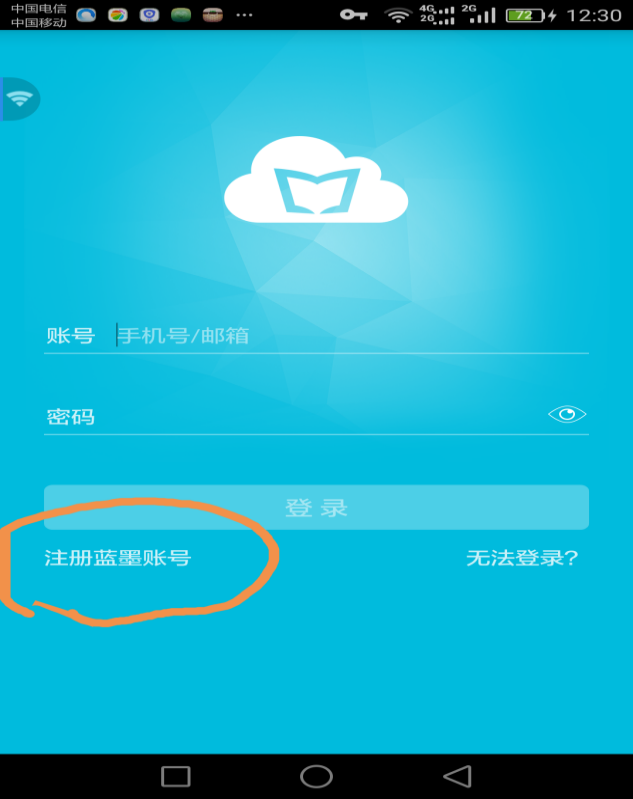 3.登陆后完善个人信息，选择所在学校、所在部门。4.选择左下角“班课”一栏，使用邀请码159264，加入蓝墨云班课“党规党纪知识竞赛”。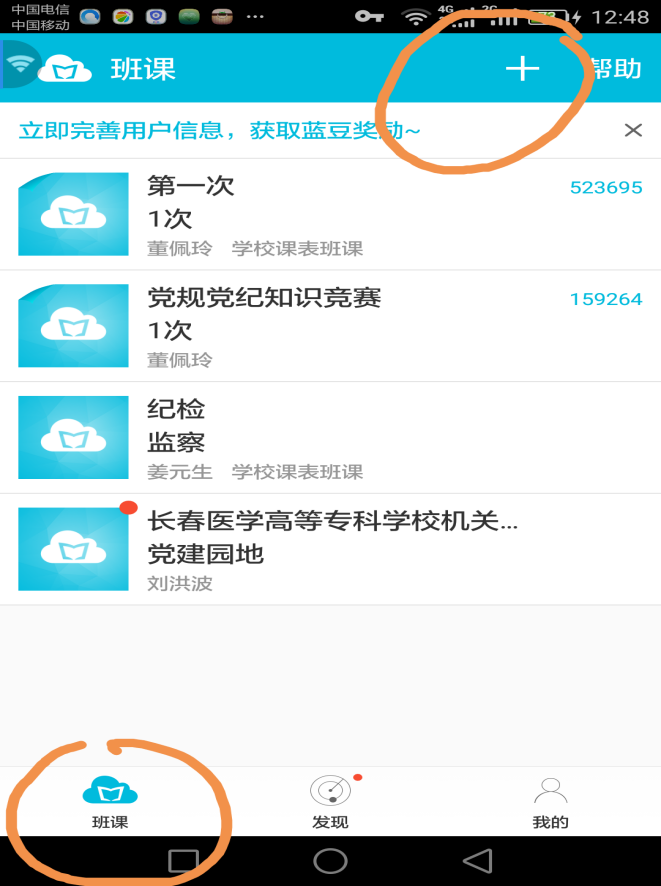 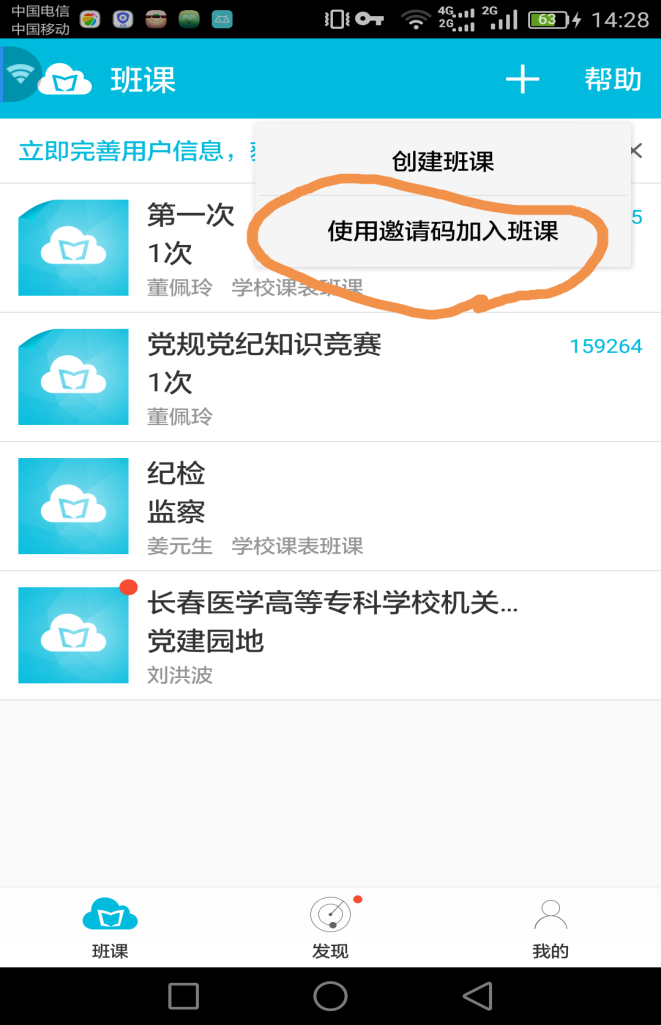 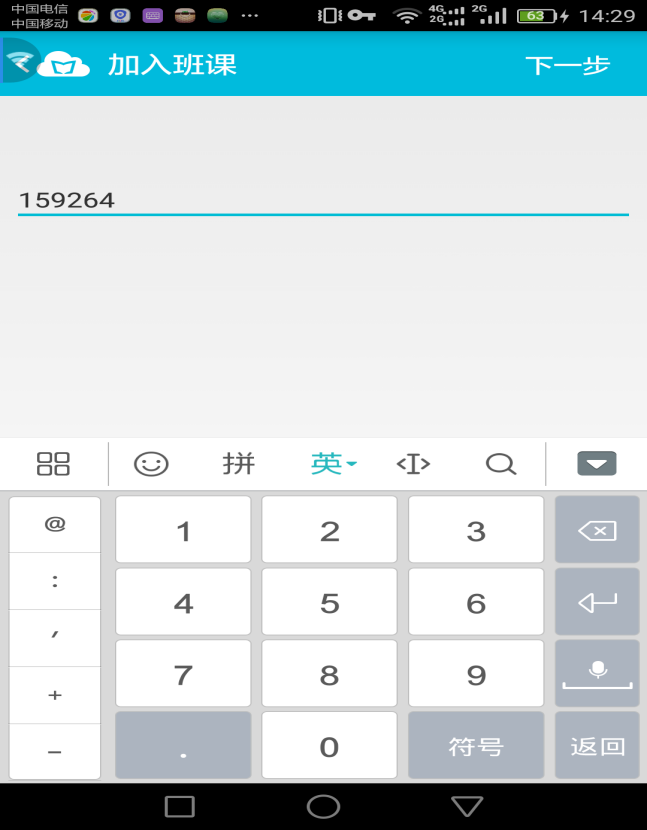 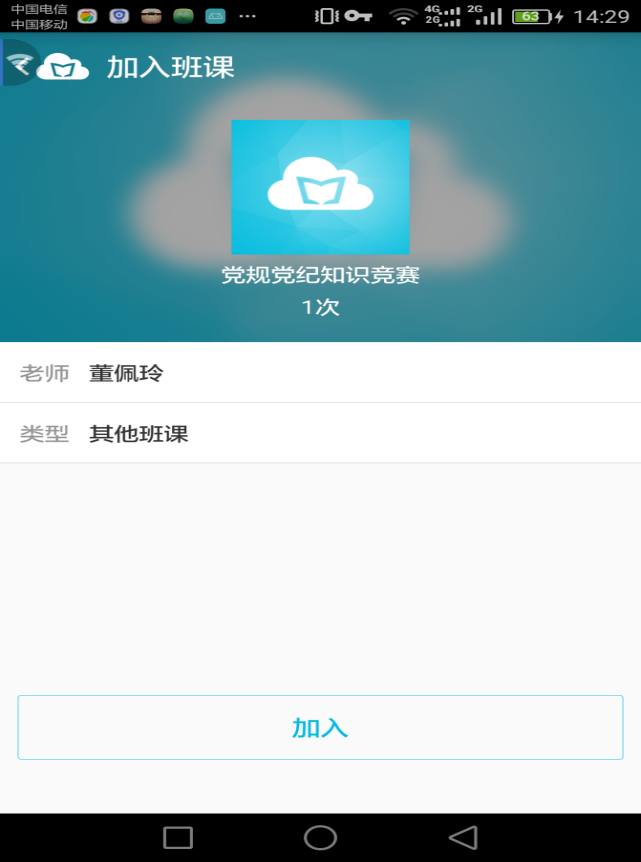 运用蓝墨云班课学习进入“党规党纪知识竞赛”蓝墨云班课后，点击左下角“资源”一栏线上学习《十九大报告》、《中国共产党纪律处分条例》等竞赛资料。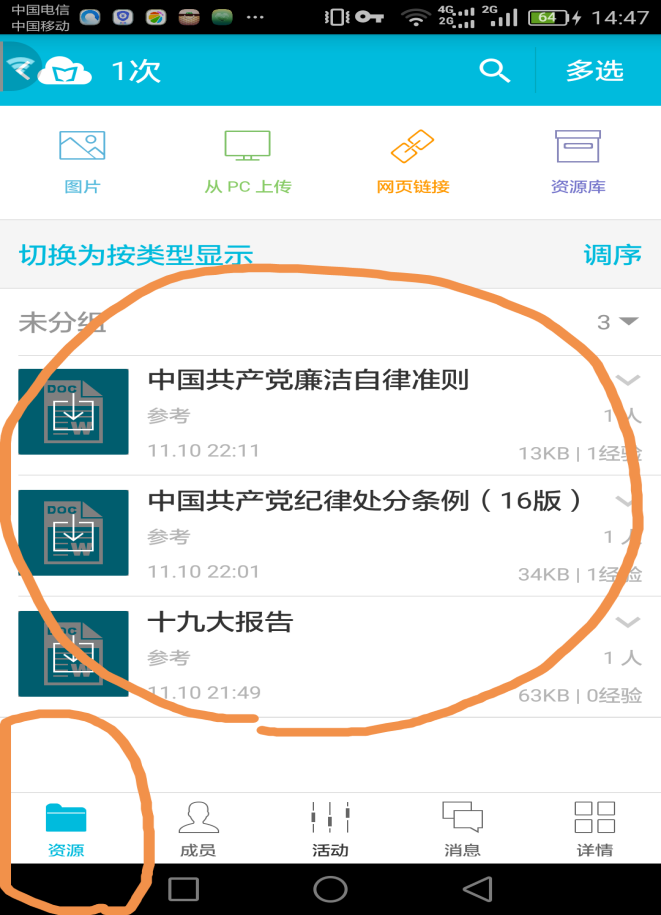 运用蓝墨云班课竞赛进入“党规党纪知识竞赛”蓝墨云班课后，选择中间下方“活动”一栏，选择“党规党纪知识竞赛—1”、“党规党纪知识竞赛—2”等进行比赛。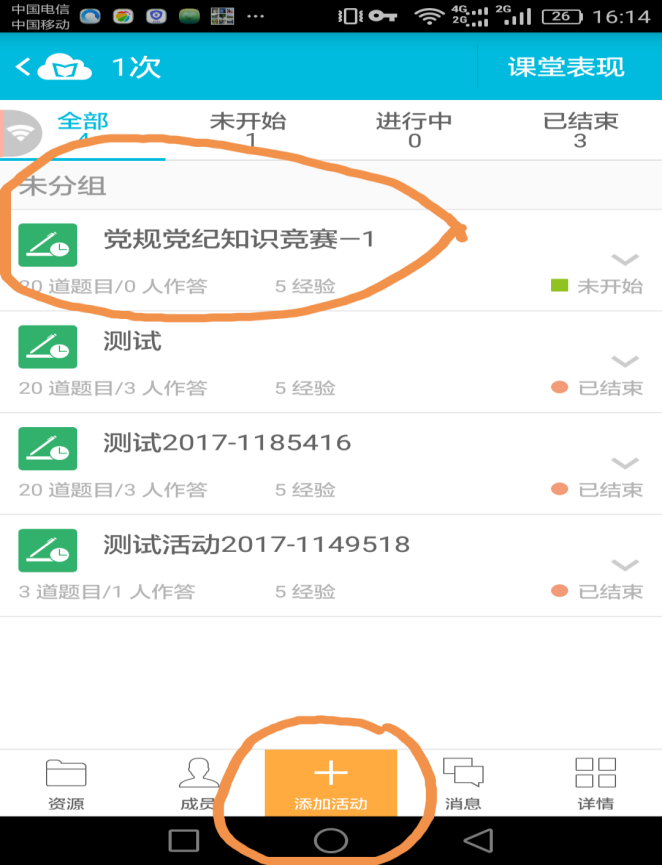 